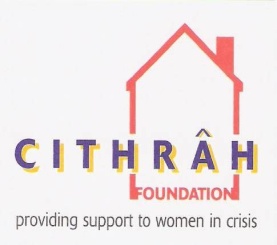 PERSONAL DETAILSELIGIBILITY TO WORK IN THE UKDo you require a permit to work in the EU?		 Yes               No If yes, please give details.For employment in the UK: if you do not have a National Insurance Number and are called for interview, you will be asked to produce evidence of your eligibility to work in the UK in order to comply with the Asylum and Immigration Act 1996.VULNERABLE ADULTS AND CHILDREN Please detail below any reasons why you could not work with vulnerable adults and children:NoneREFEREESEDUCATION, QUALIFICATIONS AND TRAINING (please continue on a separate page if necessary)Please give details of examinations passed, qualifications obtained and trainingSECONDARY EDUCATIONFURTHER/HIGHER EDUCATION PROFESSIONAL QUALIFICATIONS PROFESSIONAL MEMBERSHIP Please detail below details of your professional membership.Additional  required informationEMPLOYMENT HISTORYPRESENT POST (If unemployed – most recent post)Any other relevant informationADDITIONAL INFORMATIONFor each of the essential criteria, candidates are expected to provide evidence of how they meet the specific requirements.  The panel cannot draw inferences from the material supplied so clear evidence must be stated if the candidate is to be deemed to have met the essential criteria.Please use additional pages cleared marked with your name if required – we will be not be accept CVs.CRIMINAL CONVICTIONSPERSONAL DECLARATIONPosition Applied For:Relief Support WorkerSELAH 22 hoursCLOSING DATE:Friday 29th December 2017 – 4pmFriday 29th December 2017 – 4pmFriday 29th December 2017 – 4pmSurname:  Title:First Names (in full):Previous Surnames:Address:Post Code: Telephone No (including std code): Mobile Telephone No:E-mail Address: National Insurance Number:Please name two referees, who have knowledge of your present and/or most recent work and who are in a supervisory/managerial capacity.  (Please note that referees will not be contacted until an offer of employment has been made). Please name two referees, who have knowledge of your present and/or most recent work and who are in a supervisory/managerial capacity.  (Please note that referees will not be contacted until an offer of employment has been made). Name: Occupation:Address:Post Code: Telephone Number:Email: Name:OccupationAddress:Post Code: Telephone Number:Email:SubjectExam TakenAwarding BodyGradeUniversity/CollegeQualification obtainedGradeDate awardedAwarding BodyDescription Date awardedName and address of present employerDate appointed (DD/MM/YY)        Present salary per annumPlease detail other elements of remuneration package travel allowancesName and address of present employerJob Title and Grade   Reporting Relationship  reported to Job Title and Grade   Reporting Relationship  reported to Name and address of present employerDepartment / Work Location,  Department / Work Location,  Name and address of present employerPeriod of Notice Required   Period of Notice Required   Please give reason for leaving. Also indicate leaving date (if applicable): Please give reason for leaving. Also indicate leaving date (if applicable): Please give reason for leaving. Also indicate leaving date (if applicable): Principal Duties Principal Duties Principal Duties PREVIOUS EXPERIENCE Please give details of all previous posts held, beginning with the most recent.  If you have held more than one position with an employer please give details of each position.  (Please attach additional pages as required)  PREVIOUS EXPERIENCE Please give details of all previous posts held, beginning with the most recent.  If you have held more than one position with an employer please give details of each position.  (Please attach additional pages as required)  PREVIOUS EXPERIENCE Please give details of all previous posts held, beginning with the most recent.  If you have held more than one position with an employer please give details of each position.  (Please attach additional pages as required)  PREVIOUS EXPERIENCE Please give details of all previous posts held, beginning with the most recent.  If you have held more than one position with an employer please give details of each position.  (Please attach additional pages as required)  PREVIOUS EXPERIENCE Please give details of all previous posts held, beginning with the most recent.  If you have held more than one position with an employer please give details of each position.  (Please attach additional pages as required)  PREVIOUS EXPERIENCE Please give details of all previous posts held, beginning with the most recent.  If you have held more than one position with an employer please give details of each position.  (Please attach additional pages as required)  Employer’s name and addressJob Title and GradeDuties (briefly)FromToReason for LeavingEmployer’s name and addressJob Title and GradeDuties (briefly)DD/MM/YYDD/MM/YYReason for LeavingCriteriaEvidence1Qualifications2Experience3Skills/abilities4PersonalQualitiesPlease see Appendix 2, Information for applicantsPlease declare any convictions of relevance:Please return this application form to the Cithrȃh Foundation at 28 North Street, Carrickfergus, BT38 7AQ or email to: selahhouse@tiscali.co.uk  before the closing date specified. Thank you